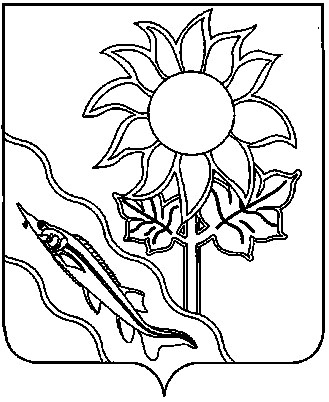 АДМИНИСТРАЦИЯ АЛЕКСАНДРОВСКОГО СЕЛЬСКОГО ПОСЕЛЕНИЯ ЕЙСКОГО РАЙОНАП О С Т А Н О В Л Е Н И Ес. АлександровкаО проведении открытого по составу участников и форме подачи предложения о  цене аукциона на право заключения договора аренды земельного участка, расположенного в  Александровском сельском поселении Ейского районаРуководствуясь Гражданским и Земельным кодексами Российской Федерации, Федеральными законами от 6 октября 2003 года № 131-ФЗ                    «Об общих принципах организации местного самоуправления в Российской Федерации», от 25 октября 2001 года № 137-ФЗ «О введении в действие Земельного кодекса Российской Федерации», Уставом Александровского сельского поселения Ейского района,  п о с т а н о в л я ю: 	1. Провести открытый по составу участников и форме подачи  предложения о цене аукциона (далее – аукцион) на право заключения договора аренды сроком на 5лет следующего земельного участка:лот №1 - земельный участок,  площадью  371118 кв.м., расположенный по адресу: Краснодарский край, Ейский район, Александровский сельский округ, кадастровый номер  23:08:0305000:306, категория земель - земли сельскохозяйственного назначения, разрешенное использование –выращивание зерновых и иных сельскохозяйственных культур.2. Установить начальную цену предмета аукциона: ежегодная  арендная плата, в размере 12% от кадастровой стоимости земельного участка:лот № 1 - в размере 366516,14 (триста шестьдесят шесть тысяч пятьсот шестнадцать  рублей 14 копеек), НДС не облагается;3) задаток   в размере 85% от начального размера годовой арендной   платы;4) «шаг аукциона» в размере 3% от начального размера годовой арендной платы.3. Начальнику общего отдела администрации Александровского сельского поселения Ейского района (Кошлец) опубликовать информационное сообщение о проведении открытого аукциона в газете «Приазовские степи» и разместить его на официальном сайте   в сети «Интернет» www.torgi.gov.ru и на сайте Александровского сельского поселения Ейского района.4.  Постановление вступает в силу со дня его подписания. Глава Александровского сельского  поселения Ейского района     							        С.А.Щеголькова                                                    от10.01.2023№1